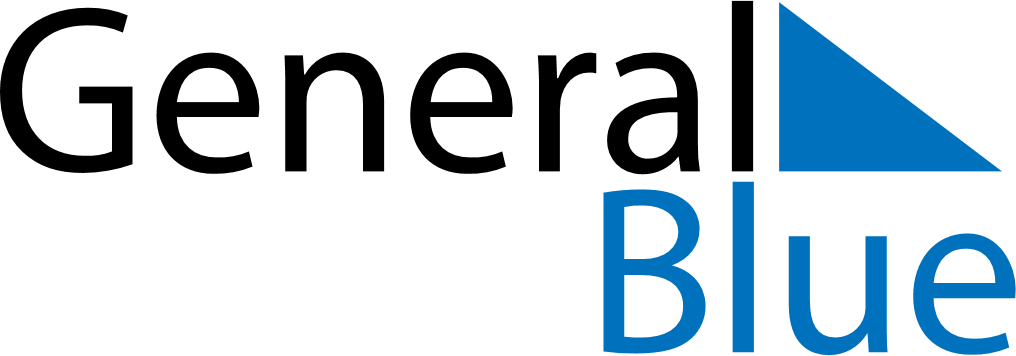 October 1896October 1896October 1896October 1896October 1896SundayMondayTuesdayWednesdayThursdayFridaySaturday12345678910111213141516171819202122232425262728293031